ОТВЕТЫ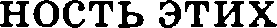 W•зa-дааияВариант 1Вариант 2Вариант 3Вариант 4Вариант 52344343442314разбившисьраспущен-нымивспоминает<или>вцепиласьошейникпришёл<или>вспоминать<или> ошей-распущенныйник вцепи-ЛІІСЬ5удивлённыйдлинными<или> длинныйвыработан- ныйнапуганные<или> напу- ганныйогненных6подвижный<или> быст- рый <или> проворный<или> бой- кий фили>oчeвь<или>необычайно<илип необыкно- венно фили> чрезвычайноснятьтяжелофили> трудно<или> плохонастойчивый<или>упорный<или> упря- мыирезвый7стеллажи длякнИгв книге 6a-бушкИв дворцовомСНД,мостИк   ИіЗДОСОКстолбы фона- рей <или> столбы для фо- нарей8хотелось no- даритьнетлицей — ropo- докя перешла, поплеласьспалишь916 20 <или>191336 40 43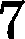 20 16<или> любаядругая после-дователь-чисел10568 <или>15689 <или>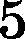 бТ<или>Тблюбая другаялюбая другаяпоследова-последова-тельностьтельностьэтих цифрЗтих цифр11454231212 <или> 21126 <или>любая другая последова- тельность этих  цифр123 <или>любая другая последова- телъность этих  цифр158<или>любая другая последова— тельность этих  цифр136 <или> лю-бая другая по- следователь- ность  этихру   р133330711241424 25 <или>25 2422231932